新竹分署號召社區近百人辦理國家清潔週打掃活動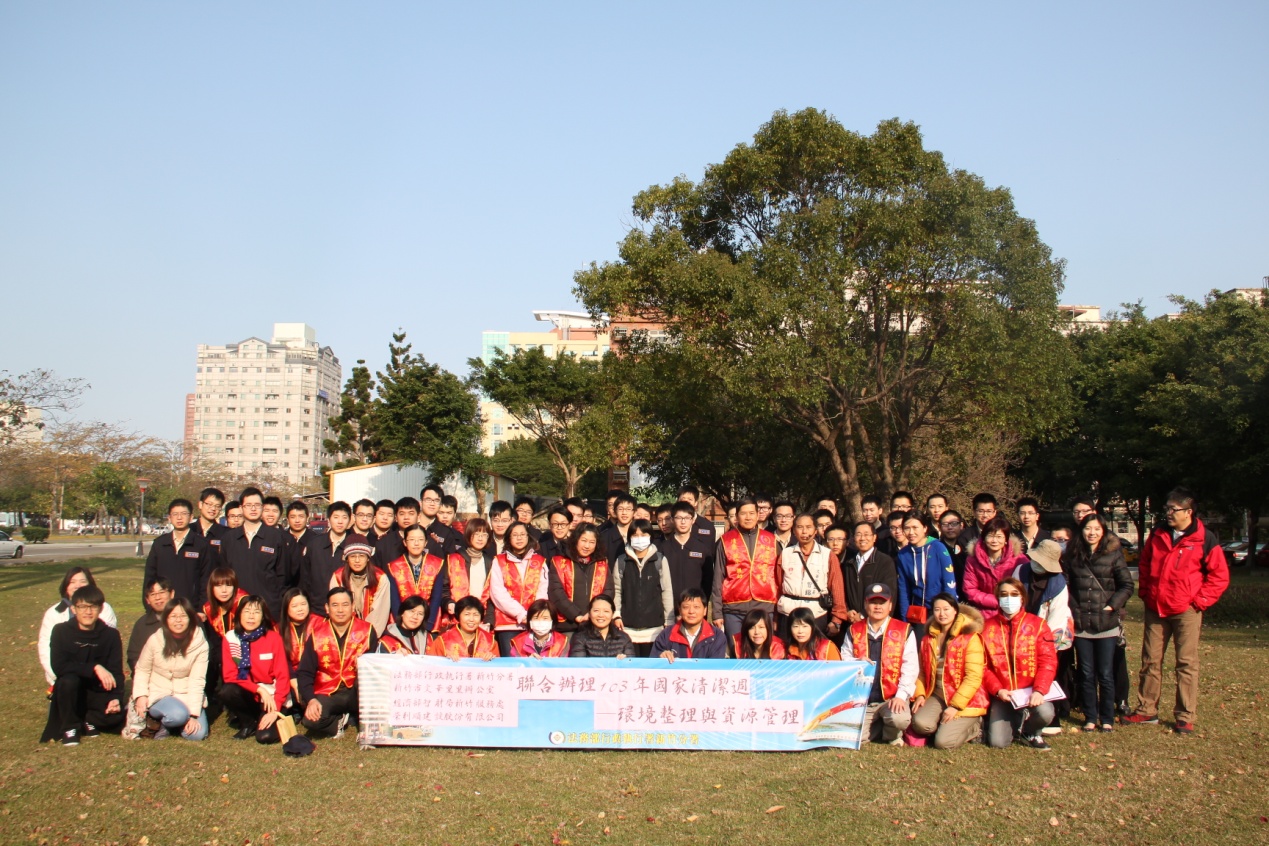 活動前大合影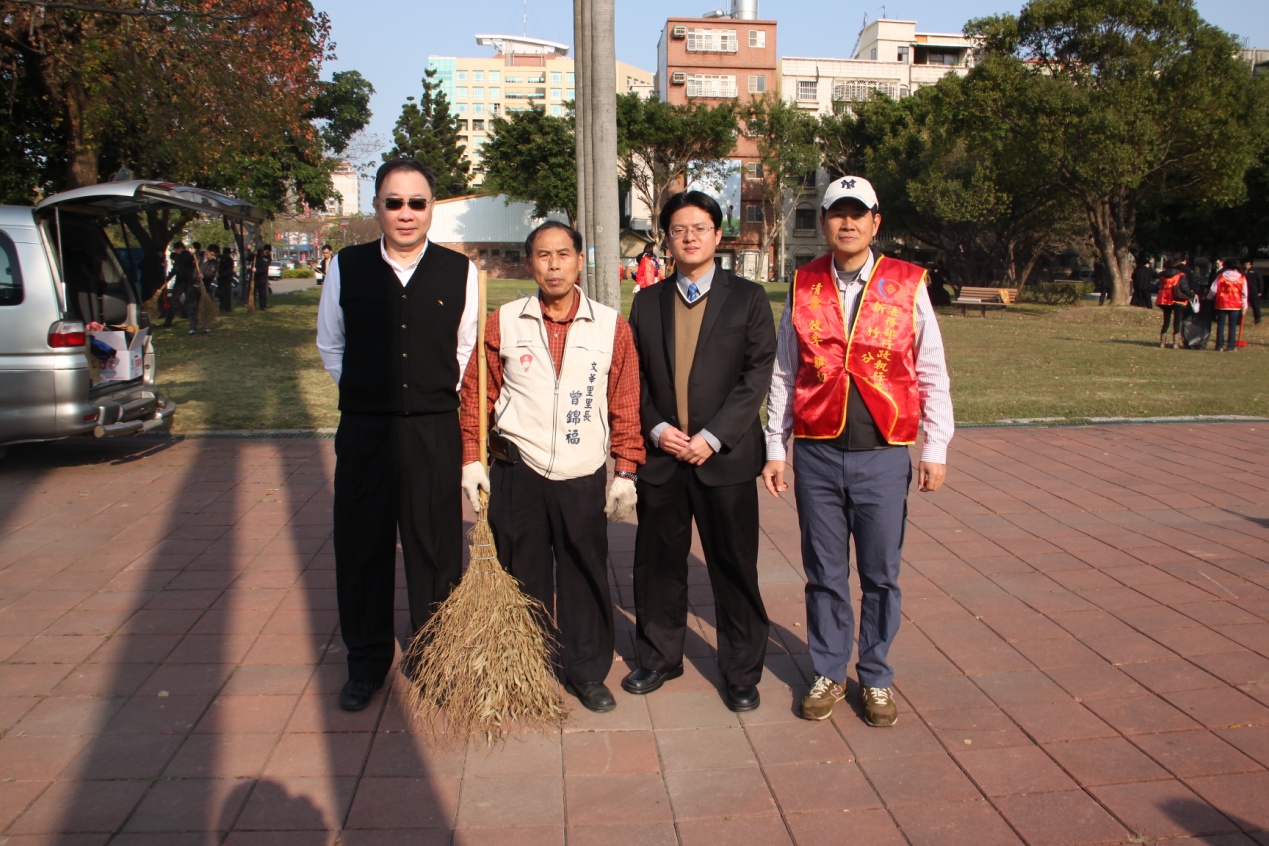 郭執行官中明與文華里曾里長及榮利順建設公司莊先生合影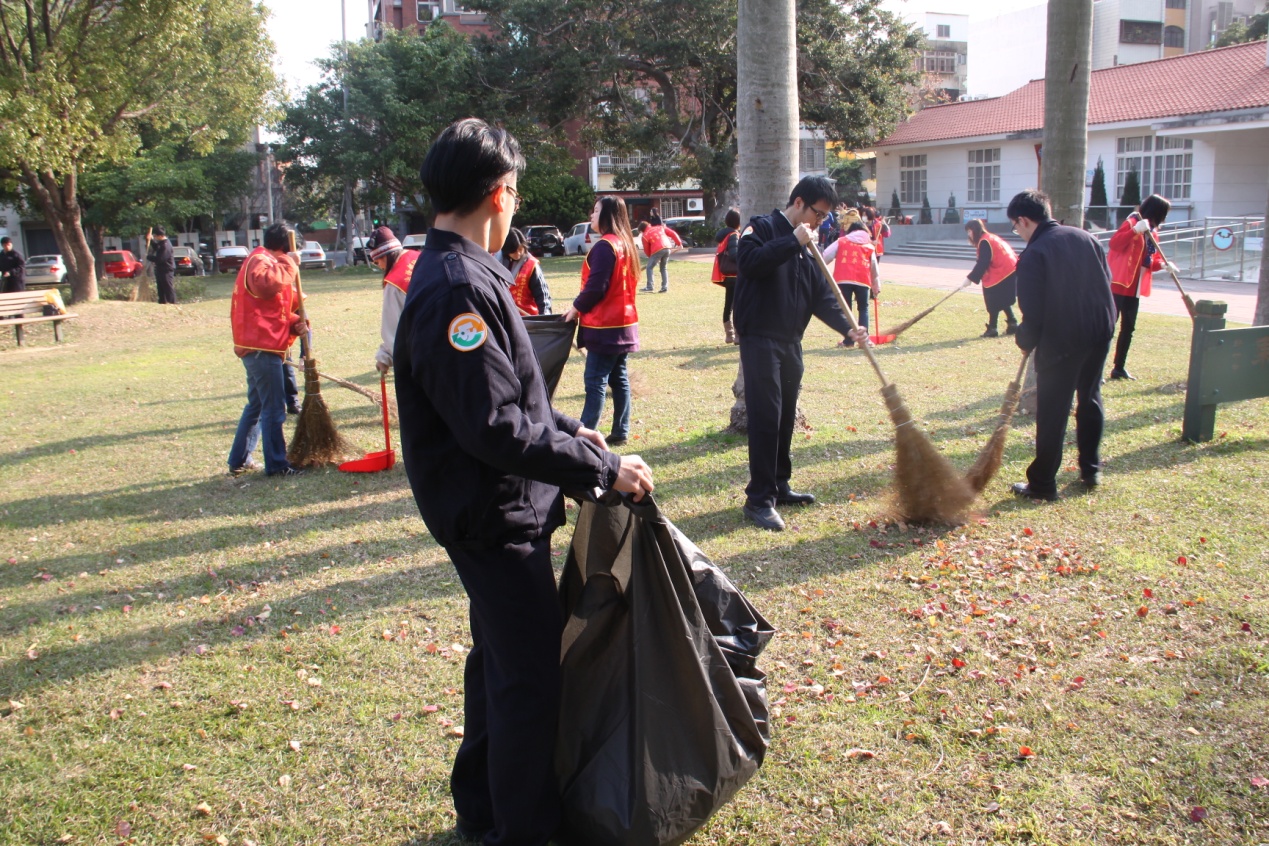 役男、行政助理認真打掃情形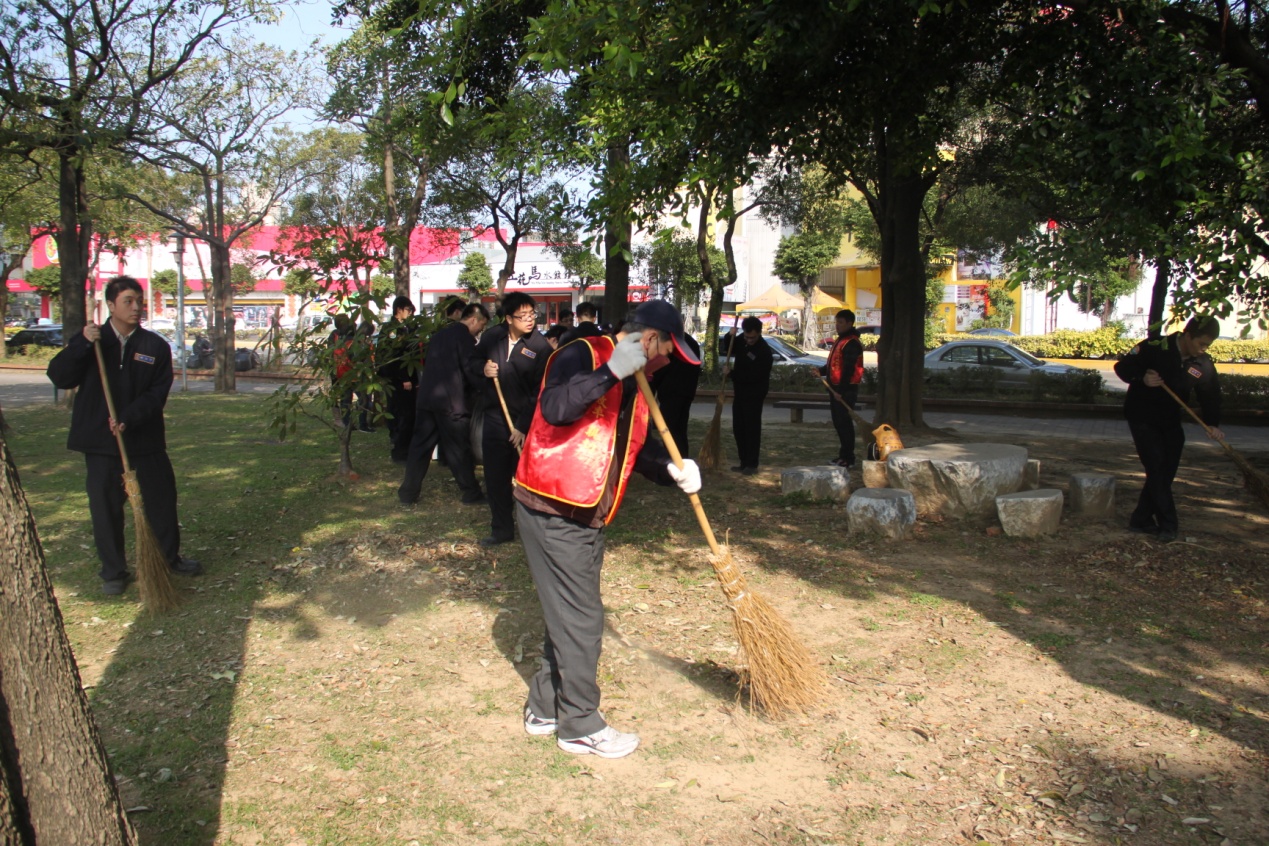 羅科員賣力打掃情形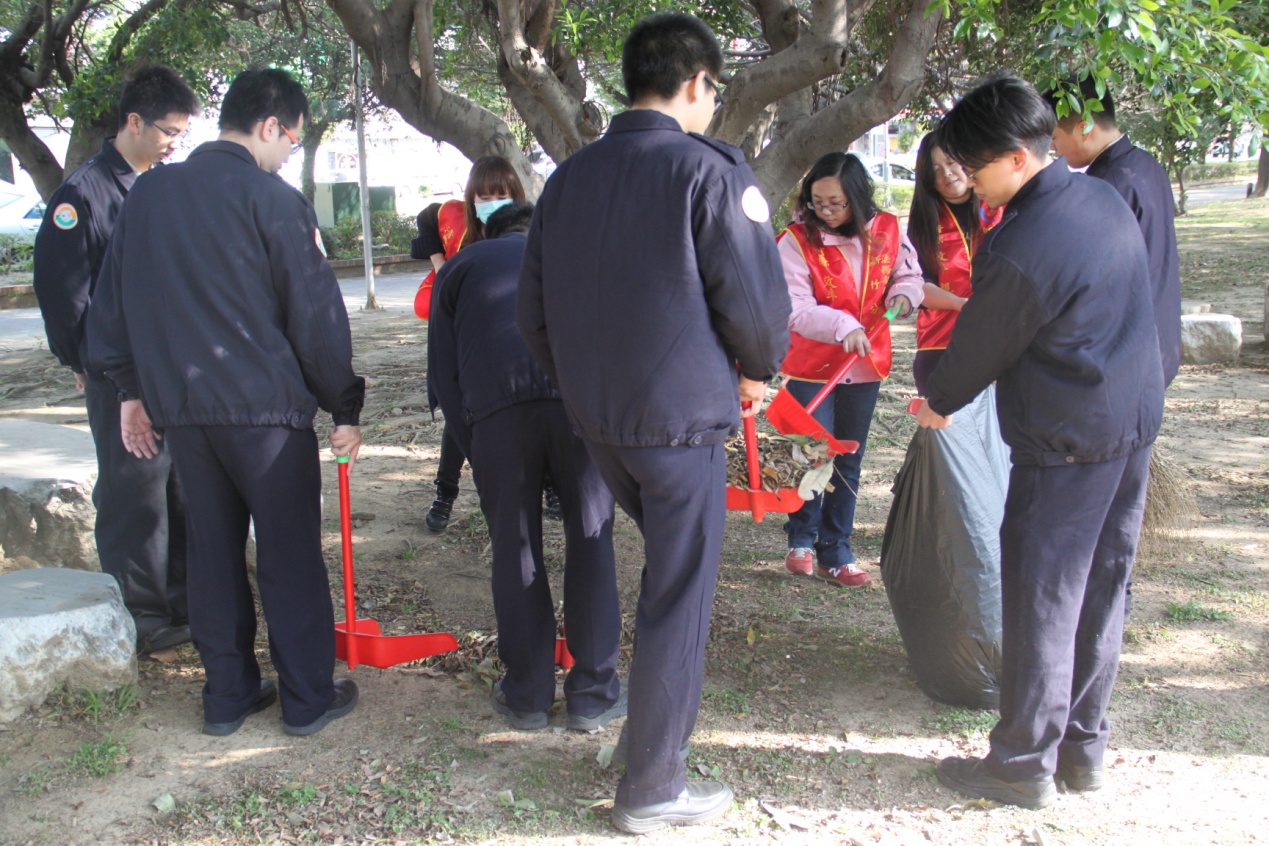 役男、行政助理認真打掃情形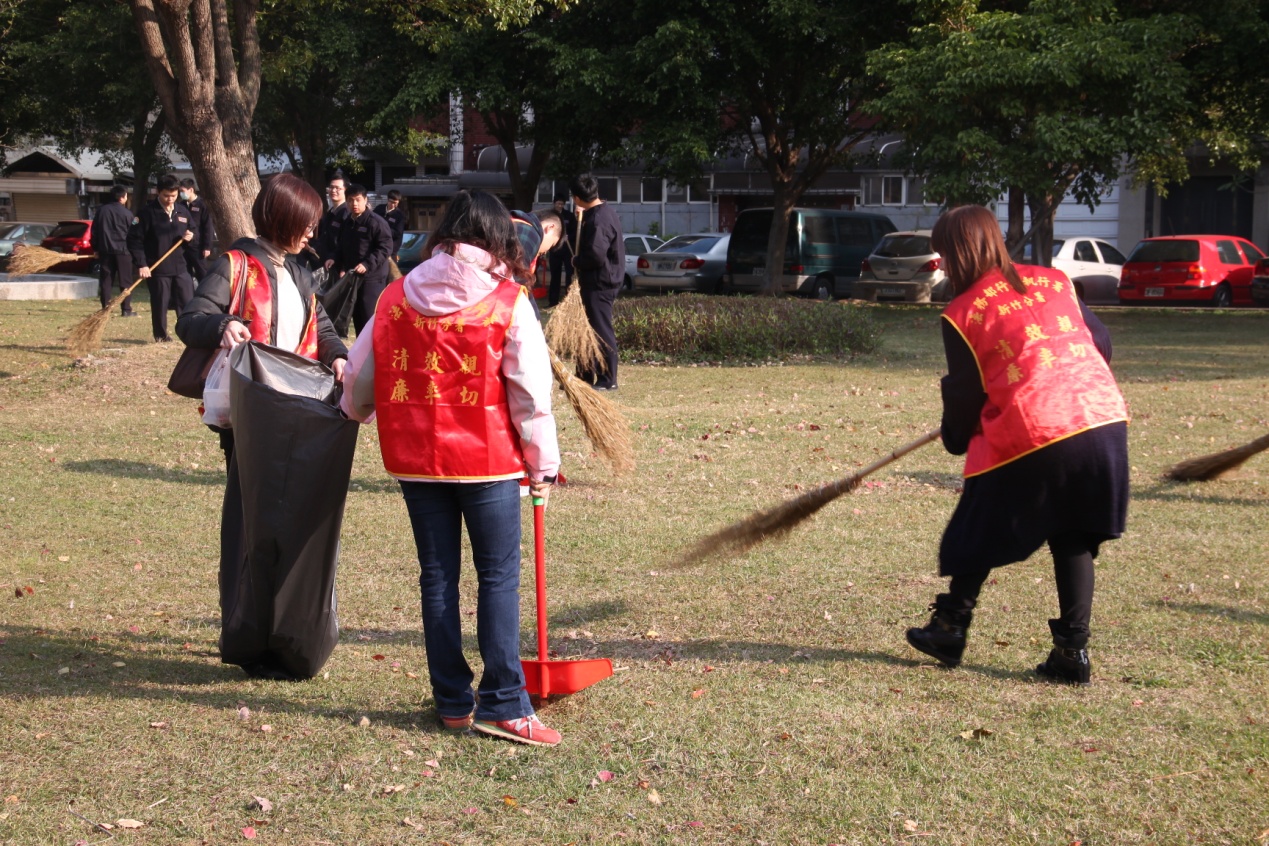 役男、行政助理認真打掃情形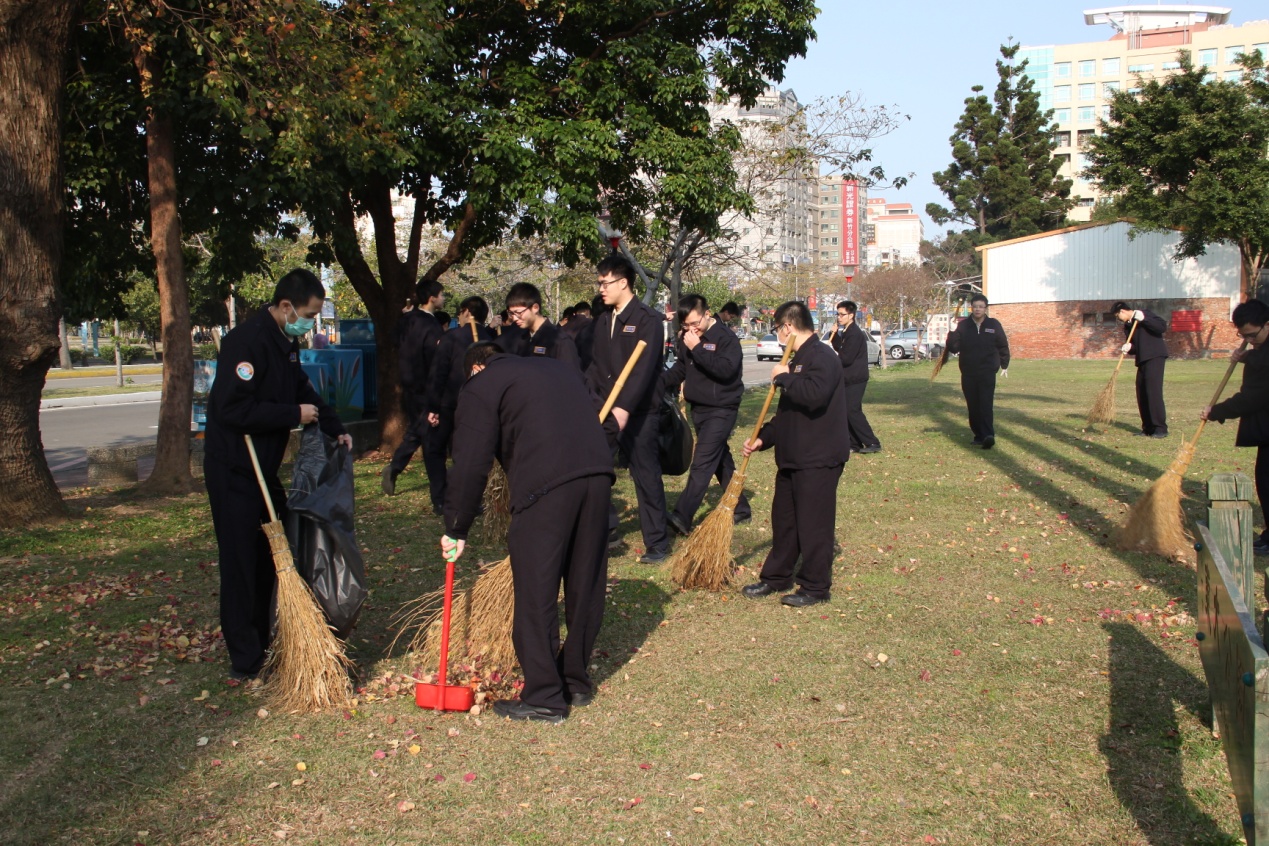 役男、行政助理認真打掃情形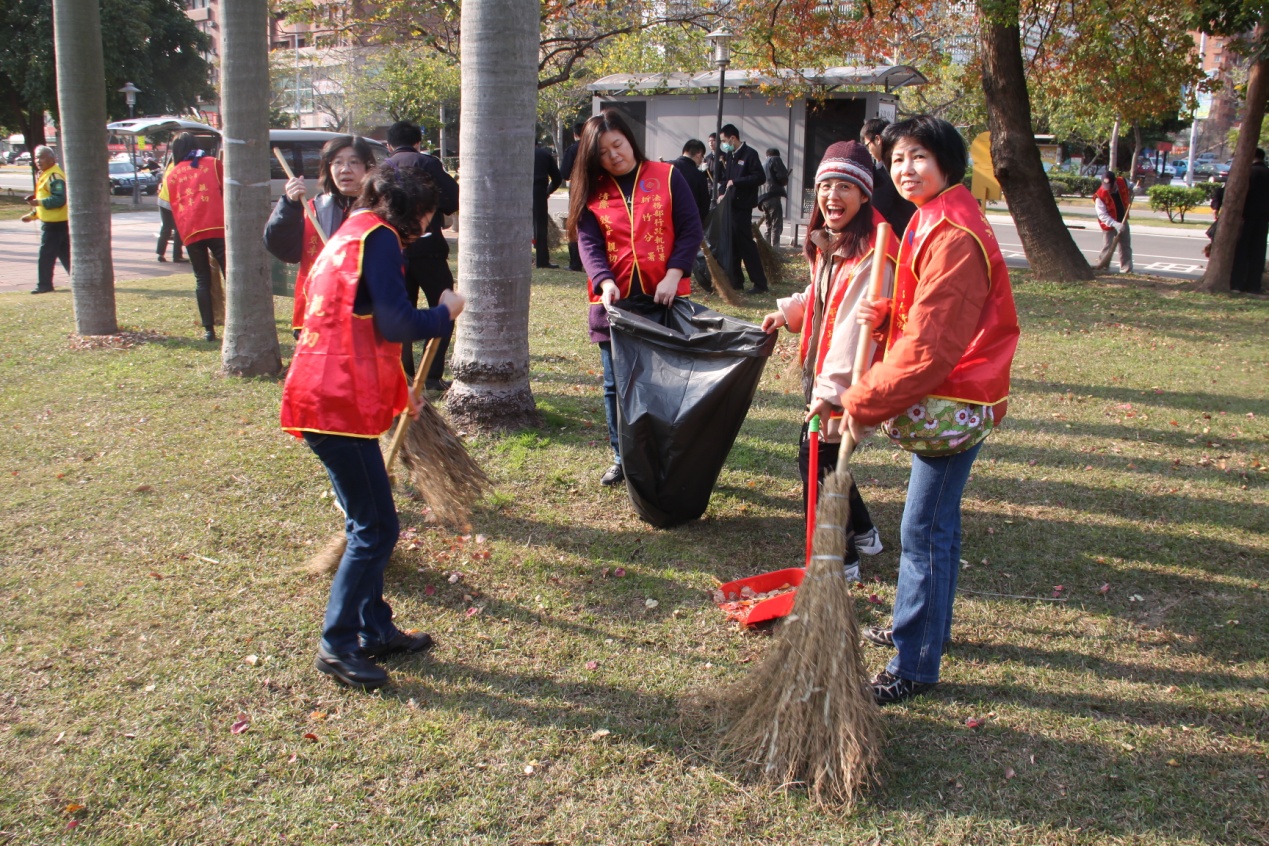 役男、行政助理認真打掃情形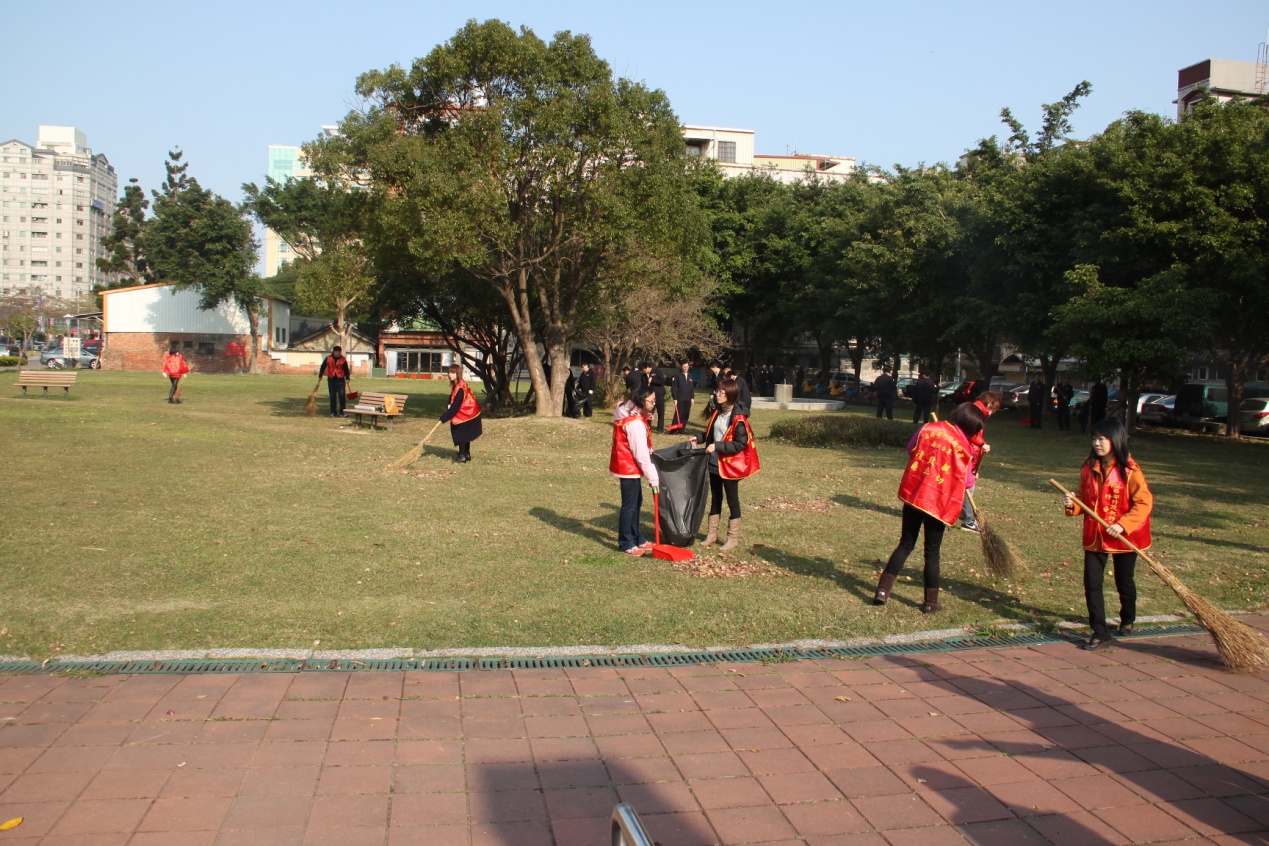 役男、行政助理認真打掃情形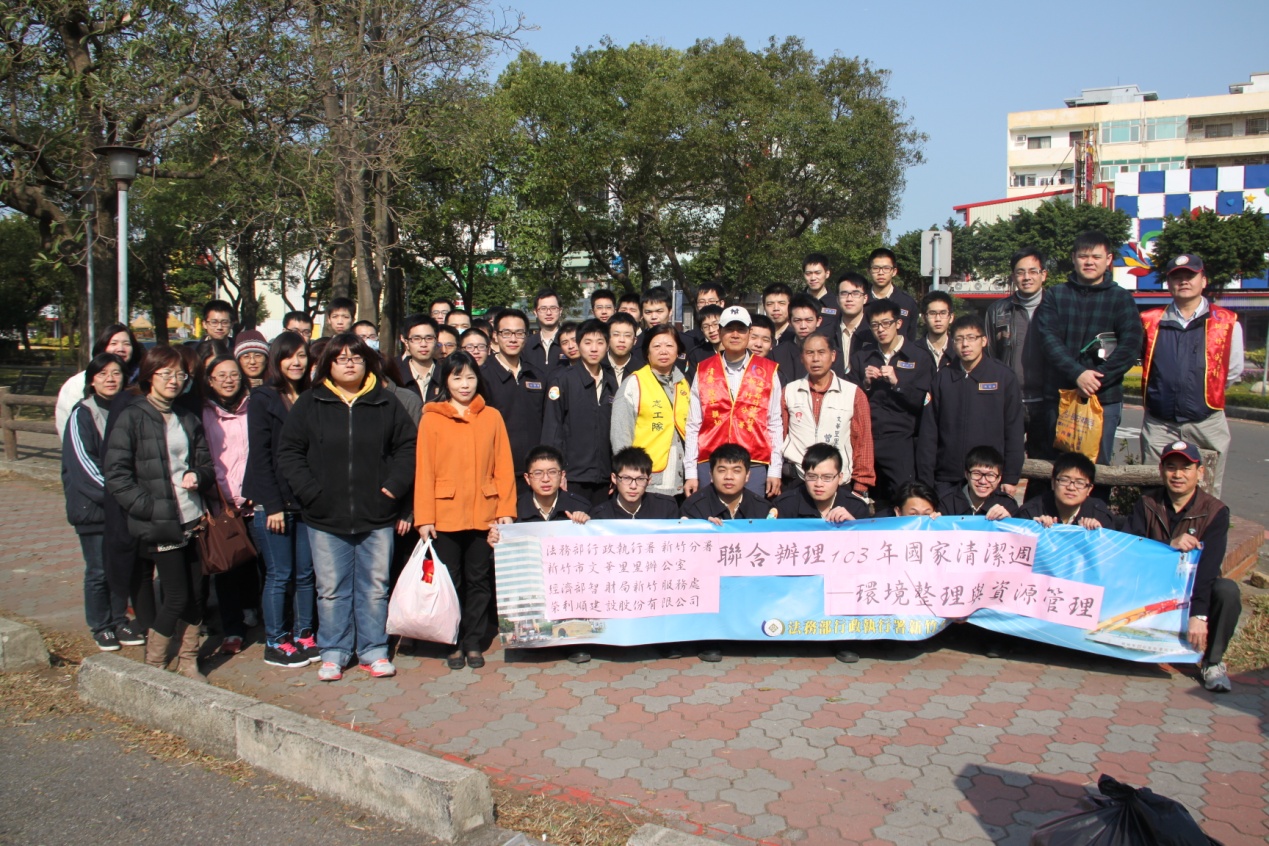 打掃完成合影